Colorea los dibujos de las preposiciones IN (en), ON (sobre, encima) UNDER (debajo) IN		ON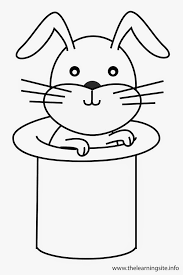 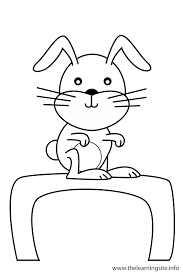 UNDER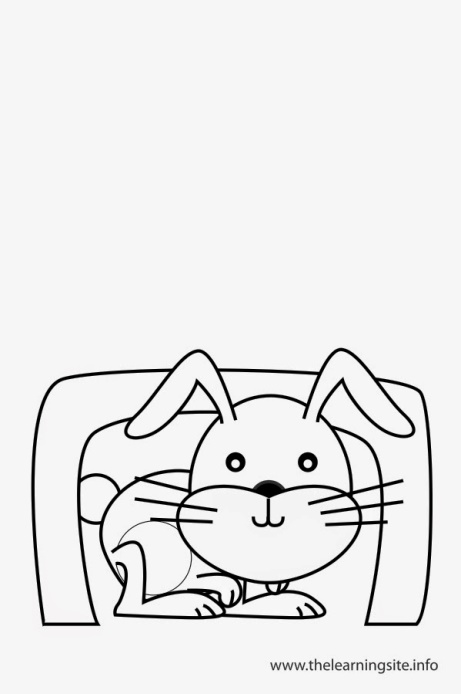 